Page 1 of 1 		HEALTH & SAFETY POLICY	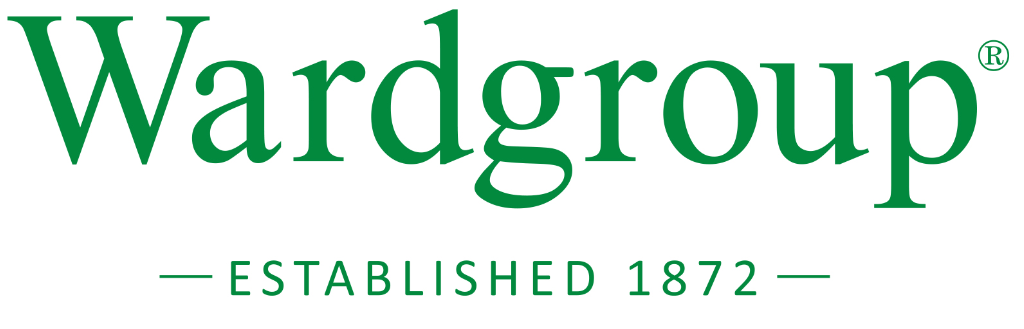 Issue 26	                         	Section 1.0Date: 1/23                                                    	POLICY STATEMENTThis health and safety policy applies to the activities of T. Ward & Son Ltd. trading as Wardgroup and incorporating the following divisions:			Wardgroup Decorating Centre			Wardgroup Plumbing & Heating			Wardgroup Painting & Decorating			Wardgroup Glass & Glazing 			Furness Glass Wardgroup will provide safe and healthy working conditions for its employees and will do all that is reasonably practicable to ensure that other contractors, occupants of buildings or the public are not adversely affected by our works.Overall responsibility for health and safety throughout the group is assigned to the Managing Director, I.K. Noble.  He, in turn, delegates specific safety related activities to departmental managers and other individuals, as outlined in Section 2.0 of this policy which deals with ‘Organisation’.Section 3.0 outlines the ‘Working Arrangements’ which implement the health and safety policy.  Among the key issues covered are:a commitment to provide such information, instruction, supervision and training as is necessary to ensure that all persons are competent to carry out the duties asked of them.the means of consultation with employees on health and safety matters.appropriate preventive and protective measures to be implemented following the identification of work related hazards and assessment of the risks associated with them.The contents and effectiveness of this policy will be reviewed on a regular basis(at least annually) to reflect changes in activities, organisation and statutory requirements.			Signed:  Date:04.01.2023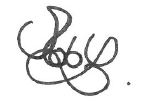 			I K Noble, Managing Director